上海建桥学院课程教学进度计划表一、基本信息二、课程教学进度三、评价方式以及在总评成绩中的比例备注：教学内容不宜简单地填写第几章、第几节，应就教学内容本身做简单明了的概括；教学方式为讲课、实验、讨论课、习题课、参观、边讲边练、汇报、考核等；评价方式为期末考试“1”及过程考核“X”，其中“1”为教学大纲中规定的形式；“X”可由任课教师或课程组自行确定（同一门课程多位教师任课的须由课程组统一X的方式及比例）。包括纸笔测验、课堂展示、阶段论文、调查（分析）报告、综合报告、读书笔记、小实验、小制作、小程序、小设计等，在表中相应的位置填入“1”和“X”的方式及成绩占比。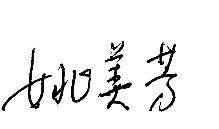 任课教师：             系主任审核：           日期：2021.9.13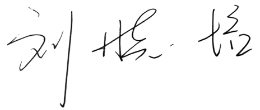 课程代码2170017课程名称公共卫生学概论课程学分2总学时32授课教师刘晓培教师邮箱13063@gench.edu.cn上课班级2021级健康服务与管理上课教室答疑时间周四7-8节课    地点：3-240   电话：021-68192015周四7-8节课    地点：3-240   电话：021-68192015周四7-8节课    地点：3-240   电话：021-68192015主要教材《公共卫生学概论》 陶芳标 李十月主编 科学出版社《公共卫生学概论》 陶芳标 李十月主编 科学出版社《公共卫生学概论》 陶芳标 李十月主编 科学出版社参考资料《公共卫生学概论》 陶芳标，马骁，杨克敌主编    科学出版社《中国公共卫生：理论卷》 王宇 杨功焕 曾光主编  中国协和医科大学出版社《中国公共卫生理论与实践》李立明，姜庆五 主编  人民卫生出版社《公共卫生学概论》 陶芳标，马骁，杨克敌主编    科学出版社《中国公共卫生：理论卷》 王宇 杨功焕 曾光主编  中国协和医科大学出版社《中国公共卫生理论与实践》李立明，姜庆五 主编  人民卫生出版社《公共卫生学概论》 陶芳标，马骁，杨克敌主编    科学出版社《中国公共卫生：理论卷》 王宇 杨功焕 曾光主编  中国协和医科大学出版社《中国公共卫生理论与实践》李立明，姜庆五 主编  人民卫生出版社周次教学内容教学方式作业1公共卫生的基本内涵、属性（2）讲课2公共卫生安全与国际合作（1）、远古走来的公共卫生（1）讲课课外拓展阅读小结3三次公共卫生革命（2）讲课4公共卫生的职能与公共卫生体系（2）讲课+视频5公共卫生的人力建设（2）讲课6循证公共卫生（2）讲课7健康的决定因素（2）讲课8健康教育与健康促进（2）讲课9-10环境卫生与职业卫生（3）讲课+案例分析案例报告10-11精神卫生（2）讲课11-12特定人群的公共卫生（2）讲课+分组讨论12-13伤害和暴力的预防控制（2）讲课13-15恐怖袭击、突发公共卫生事件应对（4）讲课+案例分析案例报告15-16公共卫生服务政策（2）公共卫生的信息化（1）讲课总评构成（1+X）评价方式占比1期末闭卷考60%X1个人作业10%X2小组作业10%X3平时表现20%